МИНИСТЕРСТВО ОБРАЗОВАНИЯ ИРКУТСКОЙ ОБЛАСТИГОСУДАРСТВЕННОЕ АВТОНОМНОЕ ПРОФЕССИОНАЛЬНОЕ ОБРАЗОВАТЕЛЬНОЕ УЧРЕЖДЕНИЕ ИРКУТСКОЙ ОБЛАСТИ«ИРКУТСКИЙ ТЕХНИКУМ АВИАСТРОЕНИЯ И МАТЕРИАЛООБРАБОТКИ»ПРОГРАММА ПРОМЕЖУТОЧНОЙ АТТЕСТАЦИИ ПО ДИСЦИПЛИНЕ___________ ОБЩЕСТВОЗНАНИЕ ____________Иркутск2016Рекомендовано к использованию в качестве внутреннего документа ГАПОУ ИО ИТАМ:Предметно-цикловой комиссией гуманитарного цикла  (Протокол № 1 от 30.08.2016).Педагогическим советом(Протокол № 1 от 30.08.2016).Дата введения в действие 1 сентября 2016 года, приказ директора ГАПОУ ИО ИТАМ от 30.08.2016г  №02-1/178Программа промежуточной аттестации позволяют оценить результаты освоения студентами дисциплины «Обществознание» на промежуточной аттестации по образовательным программам среднего профессионального образования подготовки квалифицированных рабочих, служащих по профессиям: 09.01.03 Мастер по обработке цифровой информации, 13.01.10 Электромонтер по ремонту и обслуживанию электрооборудования отрасли машиностроения, 15.01.05 Сварщик (ручной и частичной механизированной сварки (наплавки), 15.01.25 Станочник (металлообработка), 24.01.01 Слесарь–сборщик авиационной техники и программам подготовки специалистов среднего звена по специальности 15.02.08 Технология машиностроения. Согласовано:Содержание  I. ПАСПОРТРезультатами освоения учебной дисциплины «Обществознание» являются: личностных:сформированность мировоззрения, соответствующего современному уровню развития общественной науки и практики, основанного на диалоге культур, а также различных форм общественного сознания, осознание своего места в поликультурном мире;российская гражданская идентичность, патриотизм, уважение к своему народу, чувства ответственности перед Родиной, уважение государственных символов (герб, флаг, гимн);гражданская позиция как активного и ответственного члена российского общества, осознающего свои конституционные права и обязанности, уважающего закон и правопорядок, обладающего чувством собственного достоинства, осознанно принимающего традиционные национальные и общечеловеческие гуманистические и демократические ценности;толерантное сознание и поведение в поликультурном мире, готовность и способность вести диалог с другими людьми, достигать в нём взаимопонимания, учитывая позиции всех участников, находить общие цели и сотрудничать для их достижения; эффективно разрешать конфликты;готовность и способность к саморазвитию и самовоспитанию в соответствии с общечеловеческими ценностями и идеалами гражданского общества, к самостоятельной, творческой и ответственной деятельности; сознательное отношение к непрерывному образованию как условию успешной профессиональной и общественной деятельности;осознанное отношение к профессиональной деятельности как возможности участия в решении личных, общественных, государственных, общенациональных проблем;ответственное отношение к созданию семьи на основе осознанного принятия ценностей семейной жизни;метапредметных:умение самостоятельно определять цели деятельности и составлять планы деятельности; самостоятельно осуществлять, контролировать и корректировать деятельность; использовать все возможные ресурсы для достижения поставленных целей и реализации планов деятельности; выбирать успешные стратегии в различных ситуациях;владение навыками познавательной, учебно-исследовательской и проектной деятельности в сфере общественных наук, навыками разрешения проблем; способность и готовность к самостоятельному поиску методов решения практических задач, применению различных методов познания;готовность и способность к самостоятельной информационно-познавательной деятельности, включая умение ориентироваться в различных источниках социально- правовой и экономической информации, критически оценивать и интерпретировать информацию, получаемую из различных источников;умение использовать средства информационных и коммуникационных технологий в решении когнитивных, коммуникативных и организационных задач с соблюдением требований эргономики, техники безопасности, гигиены, ресурсосбережения, правовых и этических норм, норм информационной безопасности;умение определять назначение и функции различных социальных, экономических и правовых институтов;умение самостоятельно оценивать и принимать решения, определяющие стратегию поведения, с учётом гражданских и нравственных ценностей;владение языковыми средствами - умение ясно, логично и точно излагать свою точку зрения, использовать адекватные языковые средства, понятийный аппарат обществознания;предметных:сформированность знаний об обществе как целостной развивающейся системе в единстве и взаимодействии его основных сфер и институтов;владение базовым понятийным аппаратом социальных наук;владение умениями выявлять причинно-следственные, функциональные, иерархические и другие связи социальных объектов и процессов;сформированнность представлений об основных тенденциях и возможных перспективах развития мирового сообщества в глобальном мире;сформированность представлений о методах познания социальных явлений и процессов;владение умениями применять полученные знания в повседневной жизни, прогнозировать последствия принимаемых решений;сформированнность навыков оценивания социальной информации, умений поиска информации в источниках различного типа для реконструкции недостающих звеньев с целью объяснения и оценки разнообразных явлений и процессов общественного развития.общими компетенциями, включающими в себя способность:ОК 1. Понимать сущность и социальную значимость своей будущей профессии, проявлять к ней устойчивый интерес.ОК 2. Организовывать собственную деятельность, исходя из цели и способов ее достижения, определенных руководителем.ОК 3. Анализировать рабочую ситуацию, осуществлять текущий и итоговый контроль, оценку и коррекцию собственной деятельности, нести ответственность за результаты своей работы.ОК 4. Осуществлять поиск информации, необходимой для эффективного выполнения профессиональных задач.ОК 5. Использовать информационно-коммуникационные технологии в профессиональной деятельности.ОК 6. Работать в команде, эффективно общаться с коллегами, руководством, клиентами.II. ЗАДАНИЕ ДЛЯ АТТЕСТУЮЩИХСЯИнструкцияПромежуточная аттестация по обществознанию осуществляется в виде экзамена в формате ЕГЭ. Время на работу 90 минут. Экзаменационная работа состоит из трех частей, которые различаются по содержанию, степени сложности и количеству заданий. Определяющим признаком для каждой части работы является форма заданий:часть 1 содержит задания с выбором ответа;часть 2 содержит задания с кратким ответом; часть 3 содержит задания с развернутым ответом.К каждому из заданий с выбором ответа первой части работы предлагается 4 варианта ответа, из которых только один правильный. Задание считается выполненным верно, если обучающийся выбрал (отметил) номер правильного ответа. Задание считается невыполненным в следующих случаях: а) указан номер неправильного ответа; б) номер ответа не указан. В заданиях с кратким ответом второй части работы ответ дается соответствующей записью в виде слова (например, общество), словосочетания (например, правовая норма), слов через запятую (например, прав, обязанностей, ответственности), набора цифр (например, 215), записанных без пробелов или через запятую (например, 1, 2, 5) (при выборе нескольких верных вариантов ответов). Задание с кратким ответом считается правильно выполненным, если верный ответ записан в той форме, которая указана в инструкции по выполнению задания.Распределение заданий экзаменационной работы по уровню сложностиЧасть 1 содержит задания двух уровней: 14 заданий базового уровня  и 6 повышенного уровня. Часть 2 содержит одно задание базового уровня и три  задания повышенного уровня. В части 3 задания базового уровня. Аттестационная отметка обучающегося за выполнение всей работы определяется по пятибалльной шкале. Шкала пересчета первичного балла за выполнение экзаменационной работы в аттестационную отметкуВариант 1. Часть 1При выполнении заданий с выбором ответа этой части выпишете тот ответ, который, по-вашему, мнению, правильный. 1. Что является проявлением глобальной экологической проблемы:1)	рост потребления энергии во многих странах; 2)	участившиеся вспышки на Солнце; 3)	недостаток очистных сооружений; 4)	промышленное загрязнение воздуха. 2. Основу экономики страны А. составляет сельское хозяйство. Семьи сообща владеют землей и работают на ней. Значительную роль в управлении обществом играют церковь и армия. К какому типу принадлежит это общество:1) традиционному;2) индустриальному;3) информационному; 4) постиндустриальному.3. Верны ли следующие суждения о потребностях человека?А. Потребность в пище и отдыхе сформировалась у человека в процессе общественной жизни.Б. Ряд потребностей, свойственных человеку, отсутствует у других живых существ. В а р и а н т ы   о т в е т о в:1)	верно только А;2)	верно только Б;3)	верны оба суждения;4)	оба суждения неверны.4. Процесс приобщения к культуре, ценностям человеческого общества, знаниям о мире, накопленным предыдущими поколениями, называется:1)	наукой; 2)	искусством;3)	образованием;4)	творчеством.5. Расплачиваясь за покупки в кассе магазина, девушка обронила сторублевую купюру. Стоящий сзади подросток оказался перед выбором: обратить внимание девушки на выпавшие деньги или, дождавшись ее ухода, присвоить их.  Эта ситуация отражает выбор: 1)	правовой;2)	экономический;3)	политический;4)	моральный.6. Верны ли следующие суждения о культуре?А.	Принято различать материальную и духовную культуру.Б.	Духовная культура включает в себя  ценности и нормы.В а р и а н т ы   о т в е т о в:1)	верно только А;2)	верно только Б;3)	верны оба суждения;4)	оба суждения неверны.7. К основным факторам (ресурсам) производства относится:1)	спрос;2)	конкуренция;3)	товар; 4)	труд.8. Государственный бюджет – это планируемые государством на год:1)	сроки ввода новых предприятий; 2)	расходы и доходы; 3)	темпы роста экономики;4)	льготы и дотации. 9. Увеличение количества самостоятельных продавцов на рынке бытовой техники привело к снижению цен на нее. Это результат:1)	государственного регулирования;2)	ценового сговора производителей; 3)	технического прогресса;4)	конкурентной борьбы. 10.  Верны ли следующие суждения о соотношении спроса и предложения в рыночной системе экономики?А.	С ростом спроса на товары и услуги растет и их предложение.Б.	С ростом предложения на товары и услуги обязательно вырастет и спрос на них.В а р и а н т ы   о т в е т о в:1)	верно только А;2)	верно только Б;3)	верны оба суждения;4)	оба суждения неверны.11. Какая социальная группа образована по профессиональному признаку:1)	пассажиры;2)	мужчины;3)	инженеры;4)	горожане.12. «Ребенок учится тому, что видит у себя в дому: родители – пример ему», – писал немецкий гуманист прошлого. О какой роли семьи в жизни человека и общества говорят эти стихотворные строки:1)	организация совместного досуга;2)	укрепление родственных связей;3)	совместное ведение домашнего хозяйства;4)	воспитание детей. 13. Верны ли следующие суждения о социальном конфликте?А.	Стремление сторон отстоять свои взгляды – одна из причин социального конфликта.Б.	Социальные конфликты всегда влекут за собой отрицательные последствия для общества.В а р и а н т ы   о т в е т о в:1)	верно только А;2)	верно только Б;3)	верны оба суждения;4)	оба суждения неверны. 14. Что является признаком любого государства:1)	федеративное устройство; 2)	право на взимание налогов; 3)	разделение властей;4)	идейное единство.15.  В стране М. правительство формируется на основе результатов парламентских выборов. При этом существует должность президента, который избирается парламентом. Какая форма правления представлена в стране М.:1)	конституционная республика;2)	президентская республика;3)	парламентская республика;4)	ограниченная монархия.16. Верны ли следующие суждения о политических партиях?А. Политические партии принимают законы страны.Б. Политические партии предлагают решения социально-экономических вопросов.В а р и а н т ы   о т в е т о в:1)	верно только А;2)	верно только Б;3)	верны оба суждения;4)	оба суждения неверны.17. Высшей юридической силой в нашей стране обладает: 1)	указ президента;2)	Федеральный закон;3)	Конституция РФ;4)	постановление правительства.18. Какая отрасль права регулирует имущественные отношения граждан:1)	гражданское право;2)	административное право;3)	трудовое право;4)	конституционное право.19. Гражданин К. решил подарить автомобиль своему сыну. Чтобы оформить соответствующие документы, он должен обратиться в:1)	прокуратуру;2)	нотариат;3)	суд;4)	адвокатуру.20. Верны ли следующие суждения о правовом государстве?А. В правовом государстве право  выше власти.Б. В правовом государстве суд стоит выше других ветвей власти.В а р и а н т ы   о т в е т о в:1)	верно только А;2)	верно только Б;3)	верны оба суждения;4)	оба суждения неверны.Часть 2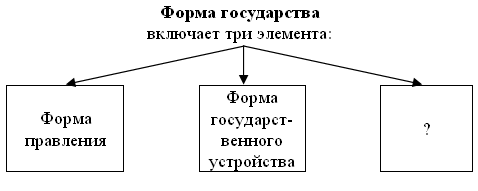 2. Найдите в приведенном ниже списке прямые налоги и выпишите цифры, под которыми они указаны:1)	налог на прибыль;2)	таможенная пошлина;3)	акциз;4)	налог на имущество;5)	подоходный налог.3. Установите соответствие между фактом и сферой общественной жизни, к которой относится данный факт: к каждой позиции, данной в первом столбце, подберите позицию из второго столбца.4. Ниже приведён ряд понятий. Все они, за исключением одного, относятся к необходимым условиям существования правового государства:1) демократия;2) верховенство закона;3) двухпалатный парламент;4) разделение властей;5) равноправие граждан. Найдите и выпишите номер понятия, выпадающего из этого ряда.Часть 3В современном демократическом обществе выполнение законодательной функции может осуществляться путем народного референдума. Референдум – это особый тип всенародного голосования, в ходе которого оценивается не некоторый кандидат, а рассматривается некий важный государственный вопрос, по которому необходимо выяснить мнение всей страны. Такая демократия называется прямой (непосредственной). Некоторые политологи считают, что только такая демократия обеспечивает подлинное народовластие. Народ может действовать через своих представителей, избранных специально для создания и принятия законов. Так он реализует возможности представительной демократии. В этом важнейшую роль играет парламент. Без избираемого народом и сменяемого парламента немыслимо современное демократическое государство. Но парламентская власть является ограниченной. Она вынуждена взаимодействовать с другими властями. Парламентская власть сопряжена с выполнением ряда функций, из которых законодательная – главная, но не единственная. Парламент играет решающую роль в формировании исполнительных органов власти. От его решений зависит программа функционирования этой ветви власти.Парламент обладает правом политического контроля и привлечения к ответственности. Эта функция обычно проявляется как исключительная. Она может состоять, например, в привлечении к ответственности президента.Одна из функций парламента – обеспечение политической гласности. Суть в том, что в ходе работы парламента партии фракции вынуждены  открыто заявлять о своей позиции по тому или иному обсуждаемому вопросу.Какие два пути выполнения народом законодательной власти в современном демократическом обществе называет автор? Какие четыре функции парламента выделяет автор? Какую функцию парламента автор считает главной? Приведите пример, иллюстрирующий выполнение парламентом РФ этой функции. Может ли эту функцию осуществлять правительство? Вариант 2. Часть 1При выполнении заданий с выбором ответа этой части выпишете тот ответ, который, по-вашему, мнению, правильный. 1. Функцией государства является:1) разделение властей;2) суверенитет;3) поддержание общественного порядка;4) наличие государственного аппарата.2. Опоздание на работу влечет за собой ответственность:1) гражданскую;2) материальную;	3) уголовную;4) дисциплинарную.3. О каком из трех признаков права собственности идет речь:А. Иметь имущество в своем хозяйстве.Б. Получать от вещи пользу.В. Определять судьбу вещи.1) распоряжаться;2) пользоваться;3) владеть.В а р и а н т ы   о т в е т о в:1) А – 2, Б – 1, В – 3;2) А – 1, Б – 3, в – 2;3) А – 3, Б – 2, В – 1;4) А – 3, Б – 1, В – 2.4. Цветами государственного флага являются:1) белый – синий – красный;2) белый – красный – синий;3) синий – красный – белый;4) красный – синий – белый.5. Что характеризует образ жизни народа:1) система норм и ценностей;2) язык;3) манеры поведения;4) всё вместе.6. К основным признакам нации относится:А. Общность исторического пути.Б. Язык.В. Историческая память.Г. Культура.Варианты ответов: 1) АБ;2) БВ;3) АБГ;4) всё перечисленное.7. Кто является Верховным Главнокомандующим Вооруженными силами РФ:1) министр обороны;2) начальник Генштаба;3) Президент РФ;4) министр внутренних дел РФ.8. В каких правовых актах содержатся основные нормы трудового права:1) в Конституции РФ;2) в Трудовом кодексе РФ;3) в Законе РФ «О занятости населения в РФ»;4) во всех перечисленных актах.9. К разновидностям какой культуры можно отнести светское искусство и салонную музыку:1) массовой культуры;2) народной культуры;3) элитарной культуры;4) субкультуры.10. Верны ли следующие суждения? А. Именно потребности в большей мере способствуют формированию личности.Б. Когда человек теряет смысл жизни, он начинает духовно опускаться. В а р и а н т ы   о т в е т о в:1) верно только А;2) верно только Б;3) верно и А, и Б;4) оба суждения неверны.11. Конвенция о правах ребенка провозглашает право ребенка свободно выражать свое мнение: 1) только в семье; 2) только среди своих сверстников; 3) только в образовательном учреждении; 4) во всех сферах жизни и деятельности.12. Какой суд является высшей судебной инстанцией по экономическим спорам:1) Высший экономический суд;2) Высший арбитражный суд;3) Высший имущественный суд;4) третейский суд.13. Верны ли следующие суждения?А. В узком смысле под природой понимается все сущее, весь мир в многообразии его форм и проявлений.Б. Разрушение природы носит не только необратимый, но и неконтролируемый характер.В а р и а н т ы   о т в е т о в:1) верно только А;2) верно только Б;3) верно и А, и Б;4) оба суждения неверны. 14. Глобальный, всемирно-исторический процесс движения человеческого общества от дикости к цивилизации на всём протяжении исторического времени называется:1) модернизацией;2) прогрессом;3) реформами;4) эволюцией.15. Когда Генеральная Ассамблея ООН приняла Всеобщую декларацию прав человека:1) 10 декабря .;2) 10 декабря .;3) 10 декабря .;4) 20 ноября .16. Верны ли следующие суждения? А. Общение – это социально-психологический процесс взаимодействия двух или более людей.Б. Речь является самым универсальным способом общения в человеческом обществе.В а р и а н т ы   о т в е т о в:1) верно только А; 2) верно только Б; 3) верно и А, и Б; 4) оба суждения неверны. 17. Какая из перечисленных санкций применяется за административное правонарушение:1) увольнение с работы;2) штраф;3) лишение свободы;4) ссылка.18.  Для традиционного общества характерно:1) длительное существование общин;2) широкое участие народа в общественной жизни;3) занятие основной массы населения в сфере услуг;4) признание в качестве главной ценности прав и свобод личности.19. Голосование по партийным спискам предполагает система:1) мажоритарная;2) пропорциональная;3) смешанная;4) куриальная.20. Верны ли следующие суждения?А. Услуги представляют собой некую полезную деятельность, выполненную за деньги.Б. Капитал может принимать денежную форму, но сами по себе деньги не являются капиталом.В а р и а н т ы   о т в е т о в:1) верно только А; 2) верно только Б; 3) верно и А, и Б; 4) оба суждения неверны.Часть 21.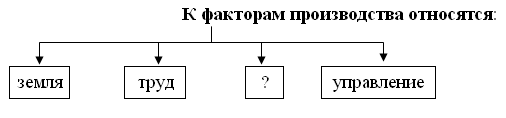 2. Соотнесите  тип экономической системы с утверждениями: А. рыночная.Б. традиционная.В. Командная.Г. Смешанная. 1. Вопросы распределения и обмена решаются согласно обычаям.2. Производитель не имеет права выбора. Получив от государства задание, план, предприятия любой ценой стараются его выполнить.3. Предпринимателю гарантируется свобода в его деятельности. Вопросы производства, сбыта продукции по определенной цене определяются самостоятельно.4. Центр назначает цены на все товары и услуги. У потребителя отсутствует право выбора товара или услуги.5. Господствует натуральный характер хозяйства. Обычаи определяют сроки начала и конца всех сельхозработ. В городах существуют цеховые ограничения, определяющие размер производства, количество и качество производимой продукции, запрещается внедрение любых усовершенствований.6. В основе экономики лежит частная собственность. Вопросы производства, распределения и обмена определяются рыночными законами. Государство же создает такие правила, которые поддерживают свободную конкуренцию, ограничивают монополию и олигополию.7. Основу этой экономики составляет общественная собственность на все природные и производственные ресурсы.8. Экономическая система, в которой частная собственность сочетается с государственной.9. Руководителям предприятий в их борьбе за план не предоставляется возможности заниматься техническим усовершенствованием. Предприятия работают на устаревшем, вредном для здоровья и окружающей среды оборудовании.10. Погоня за прибылью побуждает производителей усовершенствовать качество производимой продукции, снижать её стоимость.3. К какому одному статусу принадлежат следующие социальные позиции: А. чемпион мира.Б. безработный.В. академик.Г. украинец.укажите в листе - ответов вид статуса по каждой позиции.4. Какие льготы имеют несовершеннолетние по Трудовому кодексу РФ:1) им платят больше, чем взрослым;2) у них короче рабочий день;3) их не привлекают к сверхурочным работам;4) им дают более продолжительный отпуск;5) их нельзя привлекать к тяжелой работе;6) их отпуск предусмотрен только в летнее время;7) им организуют трехразовое питание на рабочем месте.Часть 3По предложенной характеристике определите форму данного государства.Законодательная власть в Великобритании сосредоточена в руках двухпалатного парламента (палата лордов и палата общин), который обсуждает и принимает законы. В круг обязанностей монарха входят церемониальные функции на различных парадных мероприятиях: национальных праздниках, торжествах и дипломатических приёмах. Вся исполнительная власть принадлежит кабинету министров, право на формирование, которого получает партия, победившая на выборах депутатов парламента, а её лидер становится премьер-министром.Найдите в тексте ошибки.За 6 месяцев до истечения срока полномочий Президента Конституционный суд назначил выборы.Общественное движение «Согласие» выдвинуло молодого, энергичного студента МГУ: ему 25 лет, а значит, ещё не раз будет возможность избираться.В результате выборов он получил 50% голосов избирателей и стал президентом.Государственная Дума, Совет Федерации и судьи Конституционного суда присягнули ему на верность.По случаю победы на выборах он подписал указ об амнистии.По просьбе главы соседнего государства он распорядился направить вооруженные Силы РФ для наведения порядка в ту страну. На время своего отъезда Президент ввёл чрезвычайное положение, то есть увеличил налоги, ужесточил наказания за уличные беспорядки, подписал Указ о принудительном труде.Воспользовавшись отсутствием Президента, СФ провел процедуру инаугурации, то есть отрешения Президента от должности.3. Прочитайте текст и выполните задания. Н. Г. Чернышевский, деятель российской культуры XIX в., писал: «Молодое поколение есть полный наследник того богатства, которое собрано предыдущими поколениями, и, так же, как наследник какого-нибудь материального имения, может по произволу умножить его или расточить». В о п р о с ы:– О каком богатстве, собранном предыдущими поколениями, он говорит? – Какова связь данного утверждения с изученным вами материалом о духовной культуре человека и общества? – Как вы думаете, что могут означать слова «умножить» и «расточить» в отношении духовной культуры? Вариант 3. Часть 11. Что из указанного относится к функциям государства:1) защита интересов страны на международной арене;2) выдвижение кандидатов на выборах;3) создание религиозных организаций;4) выплата компенсаций акционерам разорившихся предприятий.2. Реализация норм традиций и обычаев обеспечивается:1) внутренним убеждением людей;2) силой общественного мнения;3) силой привычки;4) верой в их божественное происхождение.3. Верны ли суждения о науке и образовании?А. Наука создается с исключительной целью – искать и доказывать истину.Б. Основу высшего образования составляют вузы: университеты, академии, институты.В а р и а н т ы   о т в е т о в:1) верно А;2) верно Б;3) оба суждения верны;4) оба суждения неверны.4. Кто является главой государства в РФ:1) Председатель Правительства;2) Президент РФ;3) спикер Государственной Думы РФ;4) Председатель Конституционного суда РФ.5. Верховенство и полнота государственной власти внутри страны и ее независимость во внешней политике – это:1) политический режим;2) форма правления;3) форма административного устройства;4) государственный суверенитет.6. Верны ли суждения об элементах культуры:А. Мода – смена увлечений, овладевших большими группами.Б. Мода – кратковременное эмоциональное пристрастие.В а р и а н т ы   о т в е т о в:1) верно А;2) верно Б;3) оба суждения верны;4) оба суждения неверны.7. Выбранный представитель, член представительного государственного учреждения:1) депутат;2) избиратель;3) гражданин;4) министр.8. Способность своими действиями приобретать права и обязанности:1) дееспособность;2) легитимность;3) добровольность;4) правоспособность.9. В каком году была принята ныне действующая Конституция РФ:1) 12 июня 1991 года;2) 1 августа 1996 года;3) 12 июня 1990 года;4) 12 декабря 1993 года.10. Верны ли суждения о религии?А. Поклонение иконам и святым мощам, существующие в современных религиях, являются пережитком фетишизма и идолопоклонства.Б. В переносном смысле идол – предмет слепого поклонения.В а р и а н т ы   о т в е т о в:1) верно А;2) верно Б; 3) оба суждения верны; 4) оба суждения неверны.11. Добровольное объединение граждан, которое нацелено на овладение политической властью, называется:1) профсоюзом;2) политической партией;3) общественным движением;4) социальной группой.12. В приведенном перечне действий уголовным правонарушением является:1) нецензурная брань в автобусе;2) курение в общественном месте;3) квартирная кража;4) распитие спиртных напитков на улице.13. Верны ли следующие суждения о формах государства?А. Термины «монархия» и «республика» обозначают формы государственного правления и характеризуют порядок устройства высших органов власти.Б. Термины «федерация» и «конфедерация» обозначают формы политического режима и характеризуют степень политических прав и свобод граждан.В а р и а н т ы   о т в е т о в:1) верно только А;2) верно только Б;3) верны оба суждения;4) оба суждения неверны.14. Критерием выделения страт может быть:1) уровень дохода;2) отношение к религии;3) отношение к политической идеологии;4) уровень развития личных способностей.15. К факторам производства относится:1) производительность труда;2) эффективность производства;3) предпринимательство;4) уровень жизни.16. Общество – это:а) определенный этап исторического развития человечества;б) специфические особенности жизни одной страны;в) определенная группа людей, объединившихся для общения;г) население, нация, государство, страна.В а р и а н т ы   о т в е т о в:1) верно а;2) верно а, б;3) верно а, б, в;4) верно а, б, в, г.17. О каком понятии идет речь:Это экономическое и социальное состояние людей, имеющих минимальное количество денег, образования, власти и престижа:1) безработица;2) нищета;3) сиротство;4) бедность.18. Какие права затрагивают большую часть трудовых отношений, связанных с защитой наемных работников, с вопросами безопасности труда, отдыха, условий среды обитания людей, их здоровья и социального обеспечения:1) культурные;2) социальные;3) политические;4) личные.19.  К социальным относятся потребности человека в:1) отдыхе; 2) пище; 3) воде; 4) общении. 20. Верны ли суждения о правовом государстве?А. В правовом государстве источником законов выступает гражданское общество.Б. Правовое государство – это государство, в котором законодательная, исполнительная и судебная власть осуществляется правительством.В а р и а н т ы   о т в е т о в:1) верно только А; 2) верно только Б; 3) верно и А, и Б; 4) оба суждения неверны.Часть 2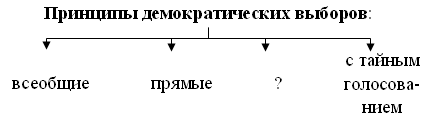 2. Соотнесите понятие и утверждение: А. Общество.Б. Государство.В. Страна.1) Великобритания занимает площадь 244 103 км2. Её население 57 500 000 человек, государственный язык – английский, денежная единица – фунт…2) Великобритания является парламентарной монархией. Высший законодательный орган – парламент, состоящий из палаты лордов и палаты общин. Вся исполнительная власть принадлежит кабинету министров, право на формирование которого получает партия, победившая на выборах депутатов парламента.3) В начале XX в. аристократия теряет своё господствующее положение, вынуждена менять свой образ жизни, заниматься предпринимательством. Формируется слой крупных предпринимателей и банкиров, а также «средний класс», то есть люди, устойчивость материального положения которых обеспечивается за счет личного труда (инженеры, врачи, юристы). К этому времени окончательно сформировался слой рабочих.3. Соотнесите виды потребностей с их характеристиками:1) Физиологические.2) Потребность в безопасности.3) Социальные4) Престижные.5) Духовные.А. Потребность человека жить в коллективе, в общении, дружбе, любви, уважении и взаимопонимании.Б. Стремление осваивать мир по законам красоты, видеть гармонию в природе, в людях, сострадать и сопереживать, глубоко чувствовать музыку, живопись, поэзию, совершенствовать человеческие отношения.В. Потребность в признании со стороны других людей, потребность занять достойное место в жизни, в обществе, в коллективе.Г. Для того чтобы жить и действовать в окружающем мире, человек нуждается в пище, воде, воздухе, движениях.О каком понятии идет речь: Место, где осуществляется организованная деятельность по обмену товарами и услугами, при которой между продавцами и покупателями совершаются сделки купли и продажи.Часть 3Прочитайте текст и разрешите правовую ситуацию:В статье 37 Конституции РФ сказано, что каждый человек имеет право свободно распоряжаться своими способностями к труду, выбирать род деятельности и профессию (право на труд по найму);принудительный труд запрещен; право трудиться в условиях, отвечающих требованиям безопасности и гигиены; право получать вознаграждение за труд без дискриминации и не ниже МРОТ; право на защиту от безработицы; право на индивидуальные и коллективные трудовые споры (право на забастовку); право на труд не означает чей-то обязанности предоставлять работу всем желающим.В соответствии с этим разрешите ситуацию: Валя Кондратьева по праву была лучшей ученицей. После школы решила поступить на юридический факультет, но не прошла по конкурсу. Узнав, что в районном суде освободилась должность секретаря суда, Валя обратилась к председателю суда с просьбой об устройстве на работу. Ей было отказано: «суду нужны «умудренные опытом» работники». Валя сослалась на право на труд, но председатель не захотел обсуждать вопрос о приеме на работу. Кто прав в данной ситуации?Главным занятием египтян было земледелие. Единственным источником влаги для полей были воды Нила. Но его разливы случались лишь раз в году, а в остальное время приходилось поливать посевы, черпая воду из реки. Со временем люди научились рыть каналы, по которым речная вода поступала на поля. Но такой труд был не по силам одной семье и даже целому поселку. Для строительства каналов приходилось объединяться нескольким сельским общинам. Чтобы руководить работами, общинники выбирали специального человека – номарха (главу нома). Постепенно он становился единоличным правителем подвластной ему территории – нома и начинал передавать свою власть по наследству.– В чьих руках находилась власть?– В интересах кого номарх осуществлял свою власть?Рассмотрите ситуацию и ответьте на вопрос.Участковый врач, отработав много лет, наконец пошла на пенсию. Однако ее бывшие пациенты по-прежнему обращались к ней с просьбой о помощи, и она не могла им отказать. В знак благодарности они приносили кое-что из продуктов и другие полезные в хозяйстве предметы. Налоговая инспекция потребовала у врача зарегистрироваться в качестве индивидуального предпринимателя и своевременно платить налоги.Законно ли требование налоговой инспекции?III. ПАКЕТ АТТЕСТУЮЩЕГОIII a)  УСЛОВИЯКоличество работ  для аттестующегося – 3 варианта работ.  Время выполнения работы  – 90 минут Оборудование:  рабочие места по количеству обучающихся – 25 письменные принадлежности (ручка, карандаш, линейка).черновиклист – ответа с печатью учебного заведения. Промежуточная аттестация по обществознанию осуществляется в виде экзамена в формате ЕГЭ. Время на работу 90 минут. Экзаменационная работа состоит из трех частей, которые различаются по содержанию, степени сложности и количеству заданий. Определяющим признаком для каждой части работы является форма заданий:часть 1 содержит задания с выбором ответа;часть 2 содержит задания с кратким ответом; часть 3 содержит задания с развернутым ответом.К каждому из заданий с выбором ответа первой части работы предлагается 4 варианта ответа, из которых только один правильный. Задание считается выполненным верно, если обучающийся выбрал (отметил) номер правильного ответа. Задание считается невыполненным в следующих случаях: а) указан номер неправильного ответа; б) номер ответа не указан. В заданиях с кратким ответом второй части работы ответ дается соответствующей записью в виде слова (например, общество), словосочетания (например, правовая норма), слов через запятую (например, прав, обязанностей, ответственности), набора цифр (например, 215), записанных без пробелов или через запятую (например, 1, 2, 5) (при выборе нескольких верных вариантов ответов). Задание с кратким ответом считается правильно выполненным, если верный ответ записан в той форме, которая указана в инструкции по выполнению задания.Распределение заданий экзаменационной работы по уровню сложностиЧасть 1 содержит задания двух уровней: 14 заданий базового уровня  и 6 повышенного уровня. Часть 2 содержит одно задание базового уровня и три  задания повышенного уровня. В части 3 задания базового уровня. Аттестационная отметка обучающегося за выполнение всей работы определяется по пятибалльной шкале. Вариант 1. Часть 1При выполнении заданий с выбором ответа этой части выпишете тот ответ, который, по-вашему, мнению, правильный. 1. Что является проявлением глобальной экологической проблемы:1)	рост потребления энергии во многих странах; 2)	участившиеся вспышки на Солнце; 3)	недостаток очистных сооружений; 4)	промышленное загрязнение воздуха. 2. Основу экономики страны А. составляет сельское хозяйство. Семьи сообща владеют землей и работают на ней. Значительную роль в управлении обществом играют церковь и армия. К какому типу принадлежит это общество:1) традиционному;2) индустриальному;3) информационному; 4) постиндустриальному.3. Верны ли следующие суждения о потребностях человека?А. Потребность в пище и отдыхе сформировалась у человека в процессе общественной жизни.Б. Ряд потребностей, свойственных человеку, отсутствует у других живых существ. В а р и а н т ы   о т в е т о в:1)	верно только А;2)	верно только Б;3)	верны оба суждения;4)	оба суждения неверны.4. Процесс приобщения к культуре, ценностям человеческого общества, знаниям о мире, накопленным предыдущими поколениями, называется:1)	наукой; 2)	искусством;3)	образованием;4)	творчеством.5. Расплачиваясь за покупки в кассе магазина, девушка обронила сторублевую купюру. Стоящий сзади подросток оказался перед выбором: обратить внимание девушки на выпавшие деньги или, дождавшись ее ухода, присвоить их.  Эта ситуация отражает выбор: 1)	правовой;2)	экономический;3)	политический;4)	моральный.6. Верны ли следующие суждения о культуре?А.	Принято различать материальную и духовную культуру.Б.	Духовная культура включает в себя  ценности и нормы.В а р и а н т ы   о т в е т о в:1)	верно только А;2)	верно только Б;3)	верны оба суждения;4)	оба суждения неверны.7. К основным факторам (ресурсам) производства относится:1)	спрос;2)	конкуренция;3)	товар; 4)	труд.8. Государственный бюджет – это планируемые государством на год:1)	сроки ввода новых предприятий; 2)	расходы и доходы; 3)	темпы роста экономики;4)	льготы и дотации. 9. Увеличение количества самостоятельных продавцов на рынке бытовой техники привело к снижению цен на нее. Это результат:1)	государственного регулирования;2)	ценового сговора производителей; 3)	технического прогресса;4)	конкурентной борьбы. 10.  Верны ли следующие суждения о соотношении спроса и предложения в рыночной системе экономики?А.	С ростом спроса на товары и услуги растет и их предложение.Б.	С ростом предложения на товары и услуги обязательно вырастет и спрос на них.В а р и а н т ы   о т в е т о в:1)	верно только А;2)	верно только Б;3)	верны оба суждения;4)	оба суждения неверны.11. Какая социальная группа образована по профессиональному признаку:1)	пассажиры;2)	мужчины;3)	инженеры;4)	горожане.12. «Ребенок учится тому, что видит у себя в дому: родители – пример ему», – писал немецкий гуманист прошлого. О какой роли семьи в жизни человека и общества говорят эти стихотворные строки:1)	организация совместного досуга;2)	укрепление родственных связей;3)	совместное ведение домашнего хозяйства;4)	воспитание детей. 13. Верны ли следующие суждения о социальном конфликте?А.	Стремление сторон отстоять свои взгляды – одна из причин социального конфликта.Б.	Социальные конфликты всегда влекут за собой отрицательные последствия для общества.В а р и а н т ы   о т в е т о в:1)	верно только А;2)	верно только Б;3)	верны оба суждения;4)	оба суждения неверны. 14. Что является признаком любого государства:1)	федеративное устройство; 2)	право на взимание налогов; 3)	разделение властей;4)	идейное единство.15.  В стране М. правительство формируется на основе результатов парламентских выборов. При этом существует должность президента, который избирается парламентом. Какая форма правления представлена в стране М.:1)	конституционная республика;2)	президентская республика;3)	парламентская республика;4)	ограниченная монархия.16. Верны ли следующие суждения о политических партиях?А. Политические партии принимают законы страны.Б. Политические партии предлагают решения социально-экономических вопросов.В а р и а н т ы   о т в е т о в:1)	верно только А;2)	верно только Б;3)	верны оба суждения;4)	оба суждения неверны.17. Высшей юридической силой в нашей стране обладает: 1)	указ президента;2)	Федеральный закон;3)	Конституция РФ;4)	постановление правительства.18. Какая отрасль права регулирует имущественные отношения граждан:1)	гражданское право;2)	административное право;3)	трудовое право;4)	конституционное право.19. Гражданин К. решил подарить автомобиль своему сыну. Чтобы оформить соответствующие документы, он должен обратиться в:1)	прокуратуру;2)	нотариат;3)	суд;4)	адвокатуру.20. Верны ли следующие суждения о правовом государстве?А. В правовом государстве право  выше власти.Б. В правовом государстве суд стоит выше других ветвей власти.В а р и а н т ы   о т в е т о в:1)	верно только А;2)	верно только Б;3)	верны оба суждения;4)	оба суждения неверны.Часть 22. Найдите в приведенном ниже списке прямые налоги и выпишите цифры, под которыми они указаны:1)	налог на прибыль;2)	таможенная пошлина;3)	акциз;4)	налог на имущество;5)	подоходный налог.3. Установите соответствие между фактом и сферой общественной жизни, к которой относится данный факт: к каждой позиции, данной в первом столбце, подберите позицию из второго столбца.4. Ниже приведён ряд понятий. Все они, за исключением одного, относятся к необходимым условиям существования правового государства:1) демократия;2) верховенство закона;3) двухпалатный парламент;4) разделение властей;5) равноправие граждан. Найдите и выпишите номер понятия, выпадающего из этого ряда.Часть 3В современном демократическом обществе выполнение законодательной функции может осуществляться путем народного референдума. Референдум – это особый тип всенародного голосования, в ходе которого оценивается не некоторый кандидат, а рассматривается некий важный государственный вопрос, по которому необходимо выяснить мнение всей страны. Такая демократия называется прямой (непосредственной). Некоторые политологи считают, что только такая демократия обеспечивает подлинное народовластие. Народ может действовать через своих представителей, избранных специально для создания и принятия законов. Так он реализует возможности представительной демократии. В этом важнейшую роль играет парламент. Без избираемого народом и сменяемого парламента немыслимо современное демократическое государство. Но парламентская власть является ограниченной. Она вынуждена взаимодействовать с другими властями. Парламентская власть сопряжена с выполнением ряда функций, из которых законодательная – главная, но не единственная. Парламент играет решающую роль в формировании исполнительных органов власти. От его решений зависит программа функционирования этой ветви власти.Парламент обладает правом политического контроля и привлечения к ответственности. Эта функция обычно проявляется как исключительная. Она может состоять, например, в привлечении к ответственности президента.Одна из функций парламента – обеспечение политической гласности. Суть в том, что в ходе работы парламента партии фракции вынуждены  открыто заявлять о своей позиции по тому или иному обсуждаемому вопросу.Какие два пути выполнения народом законодательной власти в современном демократическом обществе называет автор? Какие четыре функции парламента выделяет автор? Какую функцию парламента автор считает главной? Приведите пример, иллюстрирующий выполнение парламентом РФ этой функции. Может ли эту функцию осуществлять правительство? Вариант 2. Часть 1При выполнении заданий с выбором ответа этой части выпишете тот ответ, который, по-вашему, мнению, правильный. 1. Функцией государства является:1) разделение властей;2) суверенитет;3) поддержание общественного порядка;4) наличие государственного аппарата.2. Опоздание на работу влечет за собой ответственность:1) гражданскую;2) материальную;	3) уголовную;4) дисциплинарную.3. О каком из трех признаков права собственности идет речь:А. Иметь имущество в своем хозяйстве.Б. Получать от вещи пользу.В. Определять судьбу вещи.1) распоряжаться;2) пользоваться;3) владеть.В а р и а н т ы   о т в е т о в:1) А – 2, Б – 1, В – 3;2) А – 1, Б – 3, в – 2;3) А – 3, Б – 2, В – 1;4) А – 3, Б – 1, В – 2.4. Цветами государственного флага являются:1) белый – синий – красный;2) белый – красный – синий;3) синий – красный – белый;4) красный – синий – белый.5. Что характеризует образ жизни народа:1) система норм и ценностей;2) язык;3) манеры поведения;4) всё вместе.6. К основным признакам нации относится:А. Общность исторического пути.Б. Язык.В. Историческая память.Г. Культура.Варианты ответов: 1) АБ;2) БВ;3) АБГ;4) всё перечисленное.7. Кто является Верховным Главнокомандующим Вооруженными силами РФ:1) министр обороны;2) начальник Генштаба;3) Президент РФ;4) министр внутренних дел РФ.8. В каких правовых актах содержатся основные нормы трудового права:1) в Конституции РФ;2) в Трудовом кодексе РФ;3) в Законе РФ «О занятости населения в РФ»;4) во всех перечисленных актах.9. К разновидностям какой культуры можно отнести светское искусство и салонную музыку:1) массовой культуры;2) народной культуры;3) элитарной культуры;4) субкультуры.10. Верны ли следующие суждения? А. Именно потребности в большей мере способствуют формированию личности.Б. Когда человек теряет смысл жизни, он начинает духовно опускаться. В а р и а н т ы   о т в е т о в:1) верно только А;2) верно только Б;3) верно и А, и Б;4) оба суждения неверны.11. Конвенция о правах ребенка провозглашает право ребенка свободно выражать свое мнение: 1) только в семье; 2) только среди своих сверстников; 3) только в образовательном учреждении; 4) во всех сферах жизни и деятельности.12. Какой суд является высшей судебной инстанцией по экономическим спорам:1) Высший экономический суд;2) Высший арбитражный суд;3) Высший имущественный суд;4) третейский суд.13. Верны ли следующие суждения?А. В узком смысле под природой понимается все сущее, весь мир в многообразии его форм и проявлений.Б. Разрушение природы носит не только необратимый, но и неконтролируемый характер.В а р и а н т ы   о т в е т о в:1) верно только А;2) верно только Б;3) верно и А, и Б;4) оба суждения неверны. 14. Глобальный, всемирно-исторический процесс движения человеческого общества от дикости к цивилизации на всём протяжении исторического времени называется:1) модернизацией;2) прогрессом;3) реформами;4) эволюцией.15. Когда Генеральная Ассамблея ООН приняла Всеобщую декларацию прав человека:1) 10 декабря .;2) 10 декабря .;3) 10 декабря .;4) 20 ноября .16. Верны ли следующие суждения? А. Общение – это социально-психологический процесс взаимодействия двух или более людей.Б. Речь является самым универсальным способом общения в человеческом обществе.В а р и а н т ы   о т в е т о в:1) верно только А; 2) верно только Б; 3) верно и А, и Б; 4) оба суждения неверны. 17. Какая из перечисленных санкций применяется за административное правонарушение:1) увольнение с работы;2) штраф;3) лишение свободы;4) ссылка.18.  Для традиционного общества характерно:1) длительное существование общин;2) широкое участие народа в общественной жизни;3) занятие основной массы населения в сфере услуг;4) признание в качестве главной ценности прав и свобод личности.19. Голосование по партийным спискам предполагает система:1) мажоритарная;2) пропорциональная;3) смешанная;4) куриальная.20. Верны ли следующие суждения?А. Услуги представляют собой некую полезную деятельность, выполненную за деньги.Б. Капитал может принимать денежную форму, но сами по себе деньги не являются капиталом.В а р и а н т ы   о т в е т о в:1) верно только А; 2) верно только Б; 3) верно и А, и Б; 4) оба суждения неверны.Часть 22. Соотнесите  тип экономической системы с утверждениями: А. рыночная.Б. традиционная.В. Командная.Г. Смешанная. 1. Вопросы распределения и обмена решаются согласно обычаям.2. Производитель не имеет права выбора. Получив от государства задание, план, предприятия любой ценой стараются его выполнить.3. Предпринимателю гарантируется свобода в его деятельности. Вопросы производства, сбыта продукции по определенной цене определяются самостоятельно.4. Центр назначает цены на все товары и услуги. У потребителя отсутствует право выбора товара или услуги.5. Господствует натуральный характер хозяйства. Обычаи определяют сроки начала и конца всех сельхозработ. В городах существуют цеховые ограничения, определяющие размер производства, количество и качество производимой продукции, запрещается внедрение любых усовершенствований.6. В основе экономики лежит частная собственность. Вопросы производства, распределения и обмена определяются рыночными законами. Государство же создает такие правила, которые поддерживают свободную конкуренцию, ограничивают монополию и олигополию.7. Основу этой экономики составляет общественная собственность на все природные и производственные ресурсы.8. Экономическая система, в которой частная собственность сочетается с государственной.9. Руководителям предприятий в их борьбе за план не предоставляется возможности заниматься техническим усовершенствованием. Предприятия работают на устаревшем, вредном для здоровья и окружающей среды оборудовании.10. Погоня за прибылью побуждает производителей усовершенствовать качество производимой продукции, снижать её стоимость.3. К какому одному статусу принадлежат следующие социальные позиции: А. чемпион мира.Б. безработный.В. академик.Г. украинец.укажите в листе - ответов вид статуса по каждой позиции.4. Какие льготы имеют несовершеннолетние по Трудовому кодексу РФ:1) им платят больше, чем взрослым;2) у них короче рабочий день;3) их не привлекают к сверхурочным работам;4) им дают более продолжительный отпуск;5) их нельзя привлекать к тяжелой работе;6) их отпуск предусмотрен только в летнее время;7) им организуют трехразовое питание на рабочем месте.Часть 3По предложенной характеристике определите форму данного государства.Законодательная власть в Великобритании сосредоточена в руках двухпалатного парламента (палата лордов и палата общин), который обсуждает и принимает законы. В круг обязанностей монарха входят церемониальные функции на различных парадных мероприятиях: национальных праздниках, торжествах и дипломатических приёмах. Вся исполнительная власть принадлежит кабинету министров, право на формирование, которого получает партия, победившая на выборах депутатов парламента, а её лидер становится премьер-министром.Найдите в тексте ошибки.За 6 месяцев до истечения срока полномочий Президента Конституционный суд назначил выборы.Общественное движение «Согласие» выдвинуло молодого, энергичного студента МГУ: ему 25 лет, а значит, ещё не раз будет возможность избираться.В результате выборов он получил 50% голосов избирателей и стал президентом.Государственная Дума, Совет Федерации и судьи Конституционного суда присягнули ему на верность.По случаю победы на выборах он подписал указ об амнистии.По просьбе главы соседнего государства он распорядился направить вооруженные Силы РФ для наведения порядка в ту страну. На время своего отъезда Президент ввёл чрезвычайное положение, то есть увеличил налоги, ужесточил наказания за уличные беспорядки, подписал Указ о принудительном труде.Воспользовавшись отсутствием Президента, СФ провел процедуру инаугурации, то есть отрешения Президента от должности.3. Прочитайте текст и выполните задания. Н. Г. Чернышевский, деятель российской культуры XIX в., писал: «Молодое поколение есть полный наследник того богатства, которое собрано предыдущими поколениями, и, так же, как наследник какого-нибудь материального имения, может по произволу умножить его или расточить». В о п р о с ы:– О каком богатстве, собранном предыдущими поколениями, он говорит? – Какова связь данного утверждения с изученным вами материалом о духовной культуре человека и общества? – Как вы думаете, что могут означать слова «умножить» и «расточить» в отношении духовной культуры? Вариант 3. Часть 11. Что из указанного относится к функциям государства:1) защита интересов страны на международной арене;2) выдвижение кандидатов на выборах;3) создание религиозных организаций;4) выплата компенсаций акционерам разорившихся предприятий.2. Реализация норм традиций и обычаев обеспечивается:1) внутренним убеждением людей;2) силой общественного мнения;3) силой привычки;4) верой в их божественное происхождение.3. Верны ли суждения о науке и образовании?А. Наука создается с исключительной целью – искать и доказывать истину.Б. Основу высшего образования составляют вузы: университеты, академии, институты.В а р и а н т ы   о т в е т о в:1) верно А;2) верно Б;3) оба суждения верны;4) оба суждения неверны.4. Кто является главой государства в РФ:1) Председатель Правительства;2) Президент РФ;3) спикер Государственной Думы РФ;4) Председатель Конституционного суда РФ.5. Верховенство и полнота государственной власти внутри страны и ее независимость во внешней политике – это:1) политический режим;2) форма правления;3) форма административного устройства;4) государственный суверенитет.6. Верны ли суждения об элементах культуры:А. Мода – смена увлечений, овладевших большими группами.Б. Мода – кратковременное эмоциональное пристрастие.В а р и а н т ы   о т в е т о в:1) верно А;2) верно Б;3) оба суждения верны;4) оба суждения неверны.7. Выбранный представитель, член представительного государственного учреждения:1) депутат;2) избиратель;3) гражданин;4) министр.8. Способность своими действиями приобретать права и обязанности:1) дееспособность;2) легитимность;3) добровольность;4) правоспособность.9. В каком году была принята ныне действующая Конституция РФ:1) 12 июня 1991 года;2) 1 августа 1996 года;3) 12 июня 1990 года;4) 12 декабря 1993 года.10. Верны ли суждения о религии?А. Поклонение иконам и святым мощам, существующие в современных религиях, являются пережитком фетишизма и идолопоклонства.Б. В переносном смысле идол – предмет слепого поклонения.В а р и а н т ы   о т в е т о в:1) верно А;2) верно Б; 3) оба суждения верны; 4) оба суждения неверны.11. Добровольное объединение граждан, которое нацелено на овладение политической властью, называется:1) профсоюзом;2) политической партией;3) общественным движением;4) социальной группой.12. В приведенном перечне действий уголовным правонарушением является:1) нецензурная брань в автобусе;2) курение в общественном месте;3) квартирная кража;4) распитие спиртных напитков на улице.13. Верны ли следующие суждения о формах государства?А. Термины «монархия» и «республика» обозначают формы государственного правления и характеризуют порядок устройства высших органов власти.Б. Термины «федерация» и «конфедерация» обозначают формы политического режима и характеризуют степень политических прав и свобод граждан.В а р и а н т ы   о т в е т о в:1) верно только А;2) верно только Б;3) верны оба суждения;4) оба суждения неверны.14. Критерием выделения страт может быть:1) уровень дохода;2) отношение к религии;3) отношение к политической идеологии;4) уровень развития личных способностей.15. К факторам производства относится:1) производительность труда;2) эффективность производства;3) предпринимательство;4) уровень жизни.16. Общество – это:а) определенный этап исторического развития человечества;б) специфические особенности жизни одной страны;в) определенная группа людей, объединившихся для общения;г) население, нация, государство, страна.В а р и а н т ы   о т в е т о в:1) верно а;2) верно а, б;3) верно а, б, в;4) верно а, б, в, г.17. О каком понятии идет речь:Это экономическое и социальное состояние людей, имеющих минимальное количество денег, образования, власти и престижа:1) безработица;2) нищета;3) сиротство;4) бедность.18. Какие права затрагивают большую часть трудовых отношений, связанных с защитой наемных работников, с вопросами безопасности труда, отдыха, условий среды обитания людей, их здоровья и социального обеспечения:1) культурные;2) социальные;3) политические;4) личные.19.  К социальным относятся потребности человека в:1) отдыхе; 2) пище; 3) воде; 4) общении. 20. Верны ли суждения о правовом государстве?А. В правовом государстве источником законов выступает гражданское общество.Б. Правовое государство – это государство, в котором законодательная, исполнительная и судебная власть осуществляется правительством.В а р и а н т ы   о т в е т о в:1) верно только А; 2) верно только Б; 3) верно и А, и Б; 4) оба суждения неверны.Часть 21.2. Соотнесите понятие и утверждение: А. Общество.Б. Государство.В. Страна.1) Великобритания занимает площадь 244 103 км2. Её население 57 500 000 человек, государственный язык – английский, денежная единица – фунт…2) Великобритания является парламентарной монархией. Высший законодательный орган – парламент, состоящий из палаты лордов и палаты общин. Вся исполнительная власть принадлежит кабинету министров, право на формирование которого получает партия, победившая на выборах депутатов парламента.3) В начале XX в. аристократия теряет своё господствующее положение, вынуждена менять свой образ жизни, заниматься предпринимательством. Формируется слой крупных предпринимателей и банкиров, а также «средний класс», то есть люди, устойчивость материального положения которых обеспечивается за счет личного труда (инженеры, врачи, юристы). К этому времени окончательно сформировался слой рабочих.3. Соотнесите виды потребностей с их характеристиками:1) Физиологические.2) Потребность в безопасности.3) Социальные4) Престижные.5) Духовные.А. Потребность человека жить в коллективе, в общении, дружбе, любви, уважении и взаимопонимании.Б. Стремление осваивать мир по законам красоты, видеть гармонию в природе, в людях, сострадать и сопереживать, глубоко чувствовать музыку, живопись, поэзию, совершенствовать человеческие отношения.В. Потребность в признании со стороны других людей, потребность занять достойное место в жизни, в обществе, в коллективе.Г. Для того чтобы жить и действовать в окружающем мире, человек нуждается в пище, воде, воздухе, движениях.4.О каком понятии идет речь: Место, где осуществляется организованная деятельность по обмену товарами и услугами, при которой между продавцами и покупателями совершаются сделки купли и продажи.Часть 3Прочитайте текст и разрешите правовую ситуацию:В статье 37 Конституции РФ сказано, что каждый человек имеет право свободно распоряжаться своими способностями к труду, выбирать род деятельности и профессию (право на труд по найму);принудительный труд запрещен; право трудиться в условиях, отвечающих требованиям безопасности и гигиены; право получать вознаграждение за труд без дискриминации и не ниже МРОТ; право на защиту от безработицы; право на индивидуальные и коллективные трудовые споры (право на забастовку); право на труд не означает чей-то обязанности предоставлять работу всем желающим.В соответствии с этим разрешите ситуацию: Валя Кондратьева по праву была лучшей ученицей. После школы решила поступить на юридический факультет, но не прошла по конкурсу. Узнав, что в районном суде освободилась должность секретаря суда, Валя обратилась к председателю суда с просьбой об устройстве на работу. Ей было отказано: «суду нужны «умудренные опытом» работники». Валя сослалась на право на труд, но председатель не захотел обсуждать вопрос о приеме на работу. Кто прав в данной ситуации?Главным занятием египтян было земледелие. Единственным источником влаги для полей были воды Нила. Но его разливы случались лишь раз в году, а в остальное время приходилось поливать посевы, черпая воду из реки. Со временем люди научились рыть каналы, по которым речная вода поступала на поля. Но такой труд был не по силам одной семье и даже целому поселку. Для строительства каналов приходилось объединяться нескольким сельским общинам. Чтобы руководить работами, общинники выбирали специального человека – номарха (главу нома). Постепенно он становился единоличным правителем подвластной ему территории – нома и начинал передавать свою власть по наследству.– В чьих руках находилась власть?– В интересах кого номарх осуществлял свою власть?Рассмотрите ситуацию и ответьте на вопрос.Участковый врач, отработав много лет, наконец пошла на пенсию. Однако ее бывшие пациенты по-прежнему обращались к ней с просьбой о помощи, и она не могла им отказать. В знак благодарности они приносили кое-что из продуктов и другие полезные в хозяйстве предметы. Налоговая инспекция потребовала у врача зарегистрироваться в качестве индивидуального предпринимателя и своевременно платить налоги.Законно ли требование налоговой инспекции?III. ПАКЕТ ПРЕПОДАВАТЕЛЯIIIa. УСЛОВИЯКоличество вариантов задания для аттестующегося – 3 Время выполнения задания – 90 минутОборудование:  – рабочие места по количеству обучающихся: 30Литература для обучающегося Учебники: Обществознание. 10-11 класс: учебник для общеобразовательных учреждений: базовый уровень/Л.Н. Боголюбов, А.Ю. Лазебникова, Н.М. Смирнов и др. – 2-е изд. М.: Просвещение, 2010. Поляков Л.В., Федоров В.В., Симонов К.В. Обществознание: глобальный мир в ХХI веке: учебник для учащихся 11 класса общеобразовательных учреждений. М.: Просвещение, 2009.Обществознание. Учебник./ Курбатов В. И. –изд. 6-ое. Ростов на Дону: Феникс, 2009.  Справочная литература: Обществознание: 10-11кл. Школьный словарь-справочник.  Барабанов В. В.,2009.Обществознание. Большая детская энциклопедия.  «Издательство», Россия, 2009г.Школьный словарь по обществознанию: Пособие для учащихся 10-11 кл/Ю.И.Аверьянов, Л.Н.Боголюбов – М: Просвещение, 2009. Интернет-ресурсы:http://www.internet-school.ruhttp://www.ihtik.lib.ruwww.http://www.elibrary.ru/defaultx.aspIII б) КРИТЕРИИ ОЦЕНКИ Выполнение задания Часть 1: Выполнение тестовых заданийЧасть 2:  Выполнение тестовых заданийЧасть 3: Ответы на вопросы к предложенным текстамПодготовленный продукт Часть 1:Готовый тестЧасть 2: Готовый тест Часть 3: Готовые ответы на вопросы к предложенным текстамКритерии оценкиЗадания   состоят  из  3-х  частей: части 1, части 2 и части 3.  Часть 1:   включает  тестовые задания, требующие найти один  верный  ответ. Ответ -1 балл.  Часть 2: в  заданиях  на установление соответствие к каждой позиции первичного столбца подобрать соответствующую позицию (утверждение) второго и записать выбранные цифры под соответствующими буквами. Ответ – 2 балла; Часть 3: ответить на предложенные вопросы по фрагменту текста. Ответ - 3 балла;   Максимальное количество баллов:  37  Распределение заданий экзаменационной работы по уровню сложности. Часть 1 содержит задания двух уровней: 14 заданий базового уровня  и 6 повышенного уровня. Часть 2 содержит одно задание базового уровня и три  задания повышенного уровня. В части 3 задания базового уровня. Аттестационная отметка обучающегося за выполнение всей работы определяется по пятибалльной шкале. Шкала пересчета первичного балла за выполнение экзаменационной работы в  ответы на аттестационную отметкуЭталоны ответов на задания: Вариант I.Части 1 и 2.Максимальный балл за часть 2 - 8 баллов 3 вопросЧасть 3Вариант II. Части 1 и 2. Максимальный балл за часть 2 - 8 баллов 23Часть 3Вариант III. Части 1 и  2.Максимальный балл за часть 2 - 8 баллов 23Часть 3Заместитель директора по НМР_________________С.Н. ЦыбиковаЗаместитель директора по ОД________________Л.Г.ЗвереваПредседатель ПЦК гуманитарного цикла________________ Л.П. ПанюшинаПаспорт ………………………………………..……………………...…4Задание для обучающегося…………….……… ……………………....5Пакет преподавателя …………………………………………………...32Аттестационная отметка2345Первичный баллменее 2020-2424-2828 – 37При выполнении заданий с кратким ответом этой части, ответ записать в лист ответа.  ФАКТЫСФЕРЫ ОБЩЕСТВЕННОЙ ЖИЗНИ: 1) экономическая;      2) политическая.А. открытие нового супермаркета.Б. выборы руководителя партии.В. оказание парикмахерских услуг.Г. биржевые торги акциями фирм.Запишите сначала номер задания, а затем ответ к нему.Прочитайте текст и выполните задания.При выполнении заданий с кратким ответом этой части, ответ  записать в лист ответа.  Запишите сначала номер задания, а затем ответ к нему.При выполнении заданий с выбором ответа этой части выпишете тот ответ, который, по-вашему, мнению, правильный.При выполнении заданий с кратким ответом этой части, ответ  записать в лист ответа.  Запишите сначала номер задания, а затем ответ к нему.При выполнении заданий с кратким ответом этой части, ответ записать в лист ответа.  ФАКТЫСФЕРЫ ОБЩЕСТВЕННОЙ ЖИЗНИ: 1) экономическая; 2) политическая.А. открытие нового супермаркета.Б. выборы руководителя партии.В. оказание парикмахерских услуг.Г. биржевые торги акциями фирм.Запишите сначала номер задания, а затем ответ к нему.Прочитайте текст и выполните задания.При выполнении заданий с кратким ответом этой части, ответ  записать в лист ответа.  Запишите сначала номер задания, а затем ответ к нему.При выполнении заданий с выбором ответа этой части выпишете тот ответ, который, по-вашему, мнению, правильный.При выполнении заданий с кратким ответом этой части, ответ  записать в лист ответа.  Запишите сначала номер задания, а затем ответ к нему.Аттестационная отметка2345Первичный баллменее 2020-2424-2828 – 37№ задания1234123451Х2Х3Х4Х5Х6Х7Х8Х9Х10Х11Х12Х13Х14Х15Х16Х17Х18Х19Х20Х1политический режим21, 4, 5АБВГ121143Содержание верного ответа и указания к оцениванию(допускаются иные формулировки ответа, не искажающие его смысла)БаллыНазываются такие пути:1) народный референдум;2) избрание своих представителей для создания и принятия законов.Указанные элементы могут быть даны в иных, близких по смыслу формулировкахНазваны два пути2Назван один путь1Ответ неверный или отсутствует0Максимальный балл2Содержание верного ответа и указания к оцениванию(допускаются иные формулировки ответа, не искажающие его смысла)БаллыВ ответе должны быть названы следующие функции:1) законодательная;2) участие в формировании исполнительных органов власти;3) политический контроль и привлечение к ответственности;4) обеспечение политической гласности.Указанные элементы могут быть даны в иных, близких по смыслу формулировкахНазваны четыре функции2Названы две – три функции1Названа одна функция, ИЛИ ответ неверный или отсутствует0Максимальный балл2Содержание верного ответа и указания к оцениванию(допускаются иные формулировки ответа, не искажающие его смысла)Баллы12Правильный ответ должен содержать следующие элементы:1) ответ на первый вопрос: главной функцией парламента является законодательная;2) пример, допустим: принятие Государственной Думой закона «Об образовании»; (Может быть приведен любой другой пример.)3) ответ на второй вопрос, например: правительство не может осуществлять законодательную функцию (хотя имеет право законодательной инициативы)Правильно указана главная функция, приведен пример, дан отрицательный ответ на второй вопрос3Правильно указана главная функция, приведен пример, ИЛИ правильно указана главная функция, дан отрицательный ответ на второй вопрос2Правильно указана главная функция1Неверно указана главная функция при любом количестве других элементов, ИЛИ не указана главная функция при любом количестве других элементов, ИЛИ ответ неверный или отсутствует0Максимальный балл3№задания12341Х2Х3Х4Х5Х6Х7Х8Х9Х10Х11Х12Х13Х14Х15Х16Х17Х18Х19Х20Х1капиталАБВГ3, 6, 101, 5, 7 2, 4, 98АБВГчемпион мира – достигаемыйбезработный – социальныйакадемик – главныйукраинец – прирожденный42, 3, 4, 5.Содержание верного ответа и указания к оцениванию(допускаются иные формулировки ответа, не искажающие его смысла)БаллыИз текста выделены черты парламентарной монархии в Великобритании:1) ведущая роль в политической системе страны парламента;2) номинально власть принадлежит монарху. Управление осуществляет глава правительства – премьер-министр – лидер победившей на выборах партииЗаконодательная власть в Великобритании сосредоточена в руках двухпалатного парламента (палата лордов и палата общин), который обсуждает и принимает законы.В круг обязанностей монарха входят церемониальные функции на различных парадных мероприятиях: национальных праздниках, торжествах и дипломатических приёмах.Вся исполнительная власть принадлежит кабинету министров, право на формирование которого получает партия, победившая на выборах депутатов парламента, а её лидер становится премьер-министром3Парламентарная монархия1Ответ неверный или отсутствует0Максимальный балл2Названы ошибки, допущенные в тексте:1) За (6) 4 месяца до истечения срока полномочий Президента назначаются выборы.2) Выборы назначает (Конституционный суд) Совет Федерации.3) Баллотироваться на пост Президента РФ может гражданин РФ, достигший (25) 35 лет.4) Избираться одно и то же лицо на должность Президента может (ещё не раз) повторно только один раз подряд, то есть не более двух сроков.5) Победившим на выборах считается тот кандидат в Президенты, который получил: (50 %) более 50 % голосов избирателей (50 % + 1 голос).6) В присутствии депутатов Государственной Думы, членов Совета Федерации и судей Конституционного суда избранный Президент даёт присягу (а не наоборот).7) Вопрос об амнистии рассматривает Государственная Дума (а не Президент вводит амнистию своим указом).8) Решение об использовании вооруженных сил РФ за пределами страны принимает Президент с согласия Совета Федерации. Просьба руководителя другой страны не может быть основанием для этого.9) Чрезвычайное положение в стране не может вводиться Президентом без одобрения со стороны Совета Федерации. Основанием для этого не может служить отъезд Президента из страны. Введение чрезвычайного положения не предполагает увеличения налогов и ужесточения наказания за уличные беспорядки (это право законодателей)10) Согласно статье 37 Конституции РФ принудительный труд запрещен. Подобные действия Президента будут противоречить Конституции РФ.11) Процедура инаугурации предполагает церемонию вступления в должность, а не отрешения от должности.12) Вопрос об отрешении от должности выдвигает Государственная Дума, решение принимает Совет Федерации при наличии заключения Верховного и Конституционного судовУказаны 5 и более ошибок3Указаны менее 5 ошибок2Ответ неверный или отсутствует0Максимальный балл3Содержание верного ответа и указания к оцениванию
(допускаются иные формулировки ответа, не искажающие его смысла)БаллыПри анализе текста:1) отмечено, что Н. Г. Чернышевский, деятель российской культуры XIX века, говорит о культурном наследии;2) приведены примеры, раскрывающие данное утверждение;3) раскрыт смысл слов «умножить» и «расточить» в отношении духовной культурыРаскрыты все вопросы к тексту3Даны ответы по двум любым позициям2Дан ответ по одной из позиций1Ответ неверный или отсутствует0Максимальный балл3№задания12341Х2Х3Х4Х5Х6Х7Х8Х9Х10Х11Х12Х13Х14Х15Х16Х17Х18Х19Х20Х1равныеАБВ321АБВГ35414рынокСодержание верного ответа и указания к оцениванию(допускаются иные формулировки ответа, не искажающие его смысла)БаллыВысказана правильная позиция.Есть ссылка на статью 37 Конституции РФ.Имеются рассуждения по поводу разрешения данной правовой ситуацииПрава Валя. Согласно ст. 37 Конституции РФ у неё есть право выбирать род деятельности и профессию. Отказать в приеме на работу он может, если у претендента нет необходимого образования, квалификации, нужных деловых качеств. Наличие социального опыта для секретаря суда, в обязанности которого входят выписка повесток, составление протоколов судебного заседания и другая техническая работа, не относится к необходимым деловым качествам3Права Валя1Ответ неверный или отсутствует0Максимальный балл3Содержание верного ответа и указания к оцениванию
(допускаются иные формулировки ответа, 
не искажающие его смысла)Баллы12При анализе текста и ответе на вопросы:1) Выделена должность номарха, руководившего строительными работами в Египте по созданию оросительных сооружений. Объясняется переход от власти общественной к власти наследственной.2) Правильно названо общественно-политическое явление, о котором говорится в данном историческом эпизоде, – возникновение государства.Указанные элементы могут быть даны в иных, близких по смыслу формулировкахДаны правильные ответы на все вопросы к историческому эпизоду3Выделена должность номарха, руководившего строительными работами в Египте по созданию оросительных сооружений. Объясняется переход от власти общественной к власти наследственной.Названо либо общественно-политическое явление, либо теория происхождения государства2Дан ответ по одной из позиций1Ответ неверный или отсутствует0Максимальный балл3Содержание верного ответа и указания к оцениванию(допускаются иные формулировки ответа, не искажающие его смысла)БаллыВысказана правильная позиция.Приведены необходимые аргументыТребования налоговой инспекции незаконны. Деятельность врача по оказанию помощи больным не может быть расценена как предпринимательская. Предпринимательской считается деятельность, которая направлена на систематическое получение прибыли3Требования налоговой инспекции незаконны1Ответ неверный или отсутствует0Максимальный балл3